PLANIFICACIÓN  PARA EL AUTOAPRENDIZAJESEMANA 15     06 AL 10 DE JULIO   AÑO    2020 UNIDAD N°1 Impresionismo y postimpresionismo / Artes 6° BÁSICO NOMBRE: ___________________________________________ MATERIALES/ RECURSOS: guía de aplicación, tempera o acuarela, hoja de block, lápices de colores.ACTIVIDAD Luego de observar atentamente el video seleccionado debes comenzar a imaginar tu obra de impresionismo o seleccionar alguna y aplicar lo aprendido. Aquí te dejo algunos ejemplos de obras del impresionismo 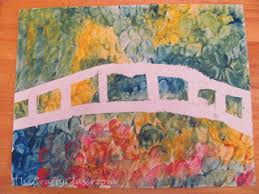 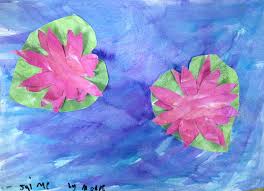 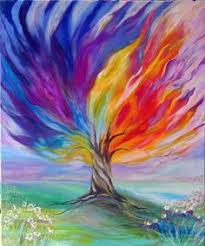 2.- Te dejo un link, para que puedas conocer el arte impresionismo y postimpresionismohttps://www.youtube.com/results?search_query=un+impresionismo+y+un+postimpresionismo MANOS A LA OBRA.Después de observar las imágenes, puedes realizar tu obra de arte de impresionismo o seleccionar alguna de las imágenes anteriores.TICKET DE SALIDA SEMANA 15NOMBRE: _____________________________________________CURSO: 5° Año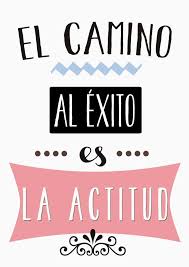 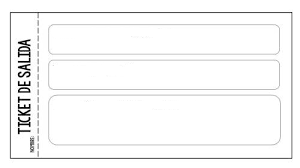 ASIGNATURA /CURSOArtes visuales 6° Básico NOMBRE DEL PROFESOR/AAlicia CuellarCONTENIDOImpresionismo y postimpresionismoOBJETIVO DE APRENDIZAJE DE LA UNIDAD 1 (TEXTUAL)Crear trabajos de arte y diseños a partir de sus propias ideas y de la observación del: entorno cultural: Chile, su paisaje y sus costumbres en el pasado y en el presente entorno artístico: impresionismo y postimpresionismo; y diseño en Chile, Latinoamérica y del resto del mundo (OA 1)MOTIVACIÓN Los alumnos observan  el siguiente link https://www.youtube.com/watch?v=VmvV7agSFGk  y aplican su imaginaciónACTIVIDAD(ES) Y RECURSOS PEDAGÓGICOS ACTIVIDADES:Los alumnos observan el link señalado. Los alumnos seleccionan una imagen sobre el impresionismo y la recrean o realizan una usando su imaginación. RECURSOS: guía de aplicación, tempera o acuarela, hoja de block, lápices de colores. EVALUACIÓN FORMATIVAEvaluación formativa ticket de salidaESTE MÓDULO DEBE SER ENVIADO AL SIGUIENTE CORREO ELECTRÓNICO Enviarla con el nombre del estudiante y el curso al cual pertenece al siguiente correo alicia.cuellar@colegio-jeanpieget.cl Fecha de entrega Viernes 10 de JulioOBJETIVO DE LA CLASE:   Crear trabajos de arte en pinturas, esculturas y fotografías basadas en la observación de los movimientos artísticos impresionismo y postimpresionismo.